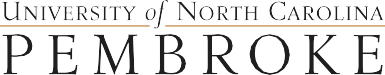 INFORMATION SHEETFirm Name	If HUB,	 Female	  American Indian	  Hispanic	Socially & HUB Certified	Specify Type		Disabled		Asian-American		Black	Economically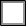 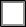 Point of Contact	E-mail AddressType of Firm (e.g., Architectural, Civil Engineering, Surveying, Etc.)Consulting Firms